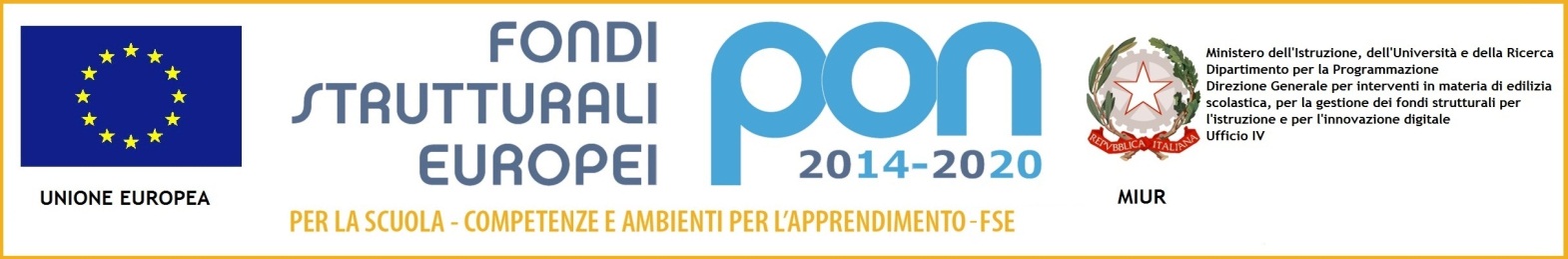 Allegato C										Al Dirigente Scolastico										Istituto Comprensivo CampliIl/La sottoscritto/a ____________________________________________________________   nato/a a ________________________  il ___/___/_____ ai fini della valutazione della propria candidatura per il modulo PON :dichiara quanto segue:  (completare solo la tabella di interesse ed eliminare le altre)Si dichiara che i titoli di accesso al punto 1 di ciascuna tabella corrispondono a quanto dichiarato nell’Allegato B e sottolineato nel curriculum vitae allegato.Data   ________________                                                     Firma				_______________________________ Lingua straniera “English with Scratch”Lingua straniera “English with Scratch 2”Lingua straniera “English with Scratch 3”Matematica“MatematicaAction”Titoli ed esperienze lavorative valutabili per il docente ESPERTO – INGLESE (tutti i moduli)Punti dichiarati dal candidatoRiservato al Dirigente Scolastico1. Laurea come previsto sopra “Requisito di ammissione” docente esperto inglese2. Specializzazione in sostegno3. Laurea (differente da quella prevista come requisito per l’ammissione) coerente con il progetto 4. Altri Diplomi/Lauree/Dottorati di ricerca  5. Master I Livello, Specializzazione e perfezionamento annuale, coerenti con il progetto 6. Master II Livello, Specializzazione e perfezionamento pluriennale, coerenti con il progetto7. Esperienze di docenza in altri progetti PON coerenti con il progetto8. Esperienze di supporto al coordinamento nei progetti finanziati dal FSE9. Esperienze di insegnamento di INGLESE nei ruoli della scuola primaria/secondaria  (in coerenza con il modulo di insegnamento ESPERTO richiesto)TOTALETitoli ed esperienze lavorative valutabili per il docente ESPERTO – MATEMATICA (modulo secondaria)Punti dichiarati dal candidatoRiservato al Dirigente Scolastico1. Laurea specifica prevista per l’accesso al ruolo di insegnamento di matematica nella scuola secondaria2. Specializzazione in sostegno3. Laurea in altre discipline coerenti con il progetto 4. Altri Diplomi/Lauree/Dottorati di ricerca  5. Master I Livello, Specializzazione e perfezionamento annuale, coerenti con il progetto 6. Master II Livello, Specializzazione e perfezionamento pluriennale, coerenti con il progetto7. Esperienze di docenza in altri progetti PON coerenti con il progetto8. Esperienze di supporto al coordinamento nei progetti finanziati dal FSE9. Esperienze di insegnamento in ruolo nella scuola secondaria nell’ambito logico-matematico  TOTALE